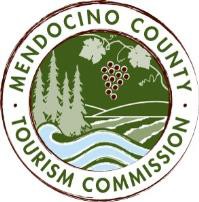 MENDOCINO COUNTY TOURISM COMMISSION, INC. 
MARKETING COMMITTEE AGENDADATE:	Wednesday February 7, 2018		TIME:  11:00AMLOCATION:	Visit Mendocino County, 390 W. Standley St, Ukiah CA 95482CALL-IN:	Visit Mendocino County, 345 N. Franklin St, Fort Bragg, CA 95437	101 Gregory Lane, Willits CA 95490
Please join my meeting from your computer, tablet or smartphone. https://global.gotomeeting.com/join/870564013 

Join the conference call: 
CALL-IN: (712) 770-4700 ACCESS CODE: 713704 
*Please note: In accordance with the Brown Act, call-in locations must be listed on the agenda. If anyone from the public is calling in during the meeting, it must be done from or at the locations above.CALL TO ORDERROLL CALLPUBLIC COMMENT –Pursuant to the Brown Act, the Committee cannot discuss issues or take action on any requests during the comment periodAPPROVE MINUTES:  December 6, 2017THEORYSF: WEBSITE PROGRESS UPDATECRAB, WINE & BEER FESTIVAL MARKETING CAMPAIGN MARKETING RESULTSMARKETING PROMOTION GOING FORWARDPROMO VIDEOS AND PHOTOGRAPHY ASSETSDATA DASHBOARDSWAG FOR MEDIAQUARTERLY REPORT OUTLINE AND FLOWMARKETING & PR BUDGETBRANDING GUIDELINES AND CONSISTENCYTRADE SHOWSREAL GOODSNEXT MEETING DATE ADJOURN